Восстановление микрофлоры кишечника и очищение организма, при помощи пробиотика «Ветом».Первое, что необходимо понять, в норме ли у Вас микрофлора кишечника: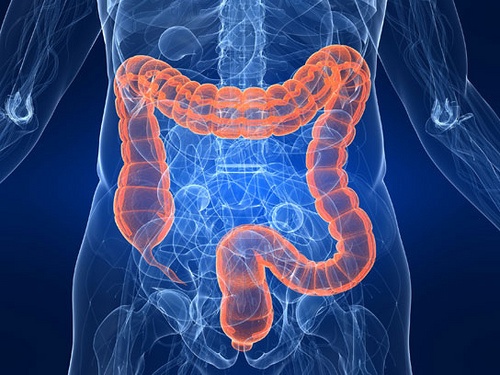  0 – симптом отсутствует или слабо выражен;1 – симптом слабо выражен и проявляется иногда;2 – симптом средне выражен и часто повторяется;3 – симптом сильно выражен и часто повторяется  Сумма балов: 1-5 – скорее всего, у Вас нормальная микрофлора.6-10 – есть некоторые отклонения в структуре биопленки и микрофлоре кишечника. Вам нужно обратить внимание на здоровье Вашего кишечника.11-19 – дисбактериоз присутствует в стадии компенсации. Вам необходимо позаботиться о микрофлоре Вашего кишечника.20 и более – дисбактериоз в стадии декомпенсации. Вашей микрофлоре нужна срочная помощь.                                                                                        Расскажем о том, что такое «пробиотик»                                                               Пробиотик – это комплекс микроорганизмов, которые являются полезными для организма. Основной частью этих микроорганизмов считаются бактерии, однако встречаются дрожжи. Они представляют нормальную микрофлору человека, которая в основном наблюдается в кишечнике. Относятся к группе лекарственных средств, которые оказывают благотворное воздействие на микрофлору человека, представляют собой живые микроорганизмы (бактерии). Все эти бактерии являются обитателями микрофлоры и выполняют важные функции, такие как помощь иммунной системе и в переваривании пищи. Кроме того полезные микроорганизмы, прикрепляясь к слизистой оболочке, заполняют собой свободные места, тем самым препятствуя размножению патогенной флоры. В целом можно выделить основные направления, по которым работают пробиотики. Они вырабатывают антитела для защиты организма и стимуляции иммунного ответа на возбудителя, препятствуют прикреплению к стенкам кишечника патогенных микроорганизмов, а также угнетает их рост. Кроме того пробиотики укрепляют слизистый слой кишечника, который является барьером для инфекции, блокируют синтез токсических соединений патогенной флоры  и способствуют их деструкции. Помимо борьбы с микроорганизмами пробиотики являются источником витаминов группы «В», отвечающие за множество процессов, в частности, здоровье кожных покровов, поддержку нервной системы и предотвращение развитие анемии.                                                                             Польза пробиотика «ветом»                                                             Польза пробиотика очень многогранна. Выделим наиболее важную его роль. Начать необходимо со способности данного препарата стабилизировать количественный и качественный состав микрофлоры. В результате предотвращается развитие дисбактериоза и появление неприятных симптомов. Кроме того польза заключается еще и в возможности полезных бактерий синтезировать витамины группы «В» и «К». Как следствие улучшается процесс расщепления поступающих с пищей веществ, нормализуется пищеварение в целом, нейтрализуются токсические элементы и угнетается рост патогенной флоры. Особенное место пробиотикам отводится при беременности. Доказано, что при применении данных препаратов на протяжении 3-х последних месяцев показало значительный эффект. Он наблюдался в предотвращении преждевременных родов, укреплении иммунитета, что актуально при беременности, ведь любая патология может отразиться на плоде. Кроме того в третьем триместре пробиотики оказывают противовоспалительное действие, которое препятствует развитию гинекологической патологии и инфицирования.              пробиотики после антибиотиков, для препятствования гибели нормальной микрофлоры.                                                                                                  Пробиотик «ветом», как помощь кишечнику во время приема антибиотиков:                                                       Антибактериальные препараты в наше время являются средством лечения многих заболеваний бактериального генеза. Они используются при бронхитах, синуситах, циститах и огромного количества другой патологии. Конечно, назначение антибиотиков оправдано только при наличии бактериального возбудителя, ведь в случае его отсутствия данные препараты будут только угнетать иммунную систему, тем самым препятствуя борьбе с настоящим патогенным микроорганизмом.                                                                              Однако не только иммунитет страдает от приема антибактериальных средств, но и пищеварительный тракт, а именно микрофлора кишечника. Спектр воздействия антибиотика может распространяться на бактерии, которые заселяют кишечник и являются полезными. В результате у человека наблюдается нарушение работы кишечника с развитием диареи. Во избежание этого рекомендуется приниматьДействие пробиотика «ветом»                                                    Действие пробиотиков основывается на видах бактерий, которые входят в их состав. Расскажем о бактериальном составе пробиотика «ветом», в состав которого входят, аэробы (род Bacillus subtilis и licheniformis) Присутствие достаточного количества полезных бактерий в кишечнике препятствует размножению патогенных, их захват энтероцитов и проникание через стенку кишечника. Действие пробиотиков заключается в формировании ими защитной оболочки на слизистой кишечника, вследствие чего патогенные бактерии не могут прикрепиться к стенке, тем самым предотвращая развитие дисбактериоза. Кроме того создается атмосфера, которая действует пагубно на болезнетворные микроорганизмы. Пробиотики принимают участие в пищеварении, биосинтезе и усвоении белковых веществ, обеспечивая высокую сопротивляемость человека. Работоспособность организма зависит от видового состава микрофлоры. Всасываясь в кровь, симбиотная флора участвует в обмене углеводов и энергетическом обмене. Также препарат усиливает перестальтическую и секреторную функцию кишечника, что обеспечивает полноценное переваривание и всасывание кальция и железа.Вред пробиотиковПробиотики являются нашими помощниками в лечении дисбактериоза, а также его предотвращения. Однако все же стоит напомнить, что все препараты обладают побочными эффектами и при несоблюдении определенных правил использования пробиотика, даже он может принести вред. В большинстве случаев может наблюдаться вред пробиотиков при наличии некоторых особенностей организма, которые связаны с генетической предрасположенностью и индивидуальной непереносимостью компонентов препарата, которые входят в его состав.Также нужно помнить, что при хронически запущенных заболеваниях желудочно-кишечного тракта, организм нуждается в постоянном поступлении полезных бактерий. Так как при полном отсутствии приема пробиотика, могут вновь активизироваться патогенные бактерии. Во избежание подобных явлений рекомендуется придерживаться определенной схемы приема. Основные принципы работы бактерий Субтилис и Лихениформис в Пробиотике «ветом»:1.БАД Ветом 1.1. входящая в состав плазмида альфа интерферона 2, повышает иммунитет и нормализует состав микроорганизмов на слизистых желудочно-кишечного тракта в целом.2.БАД Ветом 2. имея в своем составе штамм бактерий 3го и 4го ВЕТОМов, оказывает очищающее действие на весь кишечник, расщепляет и выводит остатки пищи из складок кишечника, таким образом, очищает организм от токсинов. (такова же основная функция бактерий  ВЕТОМа 3.) Несет в себе профилактический эффект.3. БАД Ветом 3. подавляет патогенную и условно патогенную микрофлору в нижнем (толстом отделе кишечника) то есть на выходе. Отлично применение при дизбактериозе любой степени, так же после применения антибиотиков. Помогает своевременному очищению организма человека от токсинов.4.БАД Ветом 4. Подавляет патогенную и условно патогенную микрофлору в области печени, поджелудочной железы,  двенадцатиперстной кишки, желчного пузыря и на выходе из тонкого кишечника.Как правильно принимать пробиотик «ветом»?!Многие люди сталкивались с дисбактериозом, однако далеко не все знают, как его лечить и как принимать пробиотики? Способ использования и дозировки зависят от формы их выпуска. Так, различают сухие и жидкие пробиотики. Сухая форма представлена порошком или капсулами, где находятся высушенные бактерии. Жидкая – имеет питательную среду, помимо основных составляющих.                    * Есть 2 основных схемы приема пробиотика «ветом», Придерживаясь которых, результат не заставит себя долго ждать:                                                       Схема №1. Дисбактериоз – послабление стула, склонность к диареи.                                                                             Пробиотик «ветом 1.1.»  1 доза, 5 раз / в день – 10 дней.                                 Перерыв между приемами пробиотика – 10 дней.Пробиотик «ветом 3» 1 доза, 5 раз / в день – 10 дней.Пробиотик «ветом 4» 1 доза, 5 раз / в день – 10 дней.Пробиотик «ветом 2» 1 доза, 1 – 2 раза / в день (профилактическая доза) Время приема не ограничено. Возможно чередование с пробиотиком «ветом 1.1.» в той же профилактической дозировке 1 – 2 дозы / в день.                       Схема № 2. Замедленная, затруднённая или систематически недостаточная дефекация – Запор.Пробиотик «ветом 4» 1 доза, 5 раз / в день – 10 дней.Пробиотик «ветом 3» 1 доза, 5 раз / в день – 10 дней.Пробиотик «ветом 2» 1 доза, 5 раз / в день – 10 дней.Пробиотик «ветом 1.1.» 1 доза, 1 – 2 раза / в день, (в качестве профилактики)Время приема пробиотика «ветом 1.1.» с плазмидой альфа интерферона 2, ограничено до 10-14 дней. Для людей страдающими хроническими запорами (данного типа проблем с кишечником), лучше и вовсе заменить пробиотик «ветом 1.1.» на пробиотик «Порошок Комарова» (аналог «ветом 1.1.»), так как он благодаря своему составу, а именно медицинские отруби, спирулина, макроэлементы( кальций, фосфор, магний, калий, натрий), микроэлементы( железо, цинк, йод, селен, медь, молибден, хром, марганец, кремний, кобальт, фтор, ванадий, бор, серебро), улучшает перильстатику кишечника. Что способствует своевременному и регулярному очищению, тем самым не давая отравлять организм токсинами из переработанных пищевых отходов и отходов жизнедеятельности бактерий, грибов и паразитов, населяющих организм человека. Обе схемы рассчитаны на взрослого человека, вес которого составляет в среднем около 60 – 70 кг. При приеме «ветом» и «Порошок Комарова» ребенком, в зависимости от его веса,  следует снизить дозировку, примерно в 2 раза. Грудным детям и вовсе положено принимать исключительно жидкие формы «ветом» (1.23, 2.25, 2.26, 3.22, 4.24). Либо принимать «ветом» во время приема пищи с молоком матери. Мамочка должна регулировать прием препарата по своему весу.  Пробиотик следует использовать после приема пищи по истечении часа или же до приема так-же  за 30минут или час. В некоторых случаях можно разбавить дозу препарата для облегчения приема. При применении параллельно с антибактериальными средствами нужно соблюдать правила приема. Выбор формы и выпуска, индивидуален.Противопоказания к применению пробиотиковПротивопоказания к применению пробиотиков включают в себя достаточно немного состояний, так как в целом данные препараты являются практически безвредными. Перед использованием пробиотиков необходимо учитывать срок годности и правила его хранения. Этот нюанс обязателен, так как по истечении срока любой препарат утрачивает свои целебные свойства. Не стоит забывать о индивидуальных особенностях организма, ведь у человека может быть аллергия на некоторые компоненты пробиотика, которые входят в его состав. В результате повышается риск развития аллергической реакции. Еще одной группой риска являются иммунодефицитные  состояния, такие как СПИД, ВИЧ, онкологическое поражение кровеносной и лимфатической системы, аутоиммунные заболевания, что ведет к повышению вероятности инфицирования организма.Возможна – ли передозировка пробиотиками.Передозировка пробиотиками теоретически не может быть, так как данные препараты состоят из полезных бактерий и являются элементами микрофлоры. При дисбактериозе при попадании в организм пробиотики прикрепляются к слизистой оболочке и препятствуют размножению патогенных микроорганизмов. В результате наблюдается восстановление баланса между болезнетворными и полезными бактериями. Когда же все «вакантные места» на слизистой оболочке уже заняты полезными микроорганизмами, то при каждом последующем поступлении остальные просто не прикрепляются, а находятся в просвете кишечника. Передозировка пробиотиками невозможна, так как все неприкрепленные полезные бактерии, даже при приеме большого количества препарата выходят естественным путем из кишечника, не оказывая вредного воздействия. В случае несоблюдения дозировок и их чрезмерного превышения возможны диспепсические нарушения в виде тяжести в области живота, вздутия или расстройства стула. Подобные клинические проявления наблюдаются очень редко. Не исключено, что даже эти симптомы могут указывать на непереносимость какой - либо составляющей пробиотика, а вовсе не передозировки от самого препарата.У большинства заявленных, в наше время пробиотиков. В результате, по мере его продвижения по ЖКТ погибает около 99% бактерий, при, том, что изначально было преувеличено количество бактерий в составе. Бактерии (Субтилис и Лихениформис ) которые в обычной жизни не являются представителями кишечной микрофлоры человека, а попадая в организм из внешней среды способны сами стать причиной токсикоинфекции, сопровождающейся диареей и рвотой. Лекарственная значимость этих бактерий построена на их инактивации в условиях лаборатории и использовании штаммов с пониженной вирулентностью (агрессивностью, токсичностью) Спорообразующие бактерии выделяют антибактериальные вещества, сходные по действию с антибиотиками и угнетают жизнедеятельность патогенов, но в отличие от пробиотиков бифидо, лактобактерий и им подобных, участвующих в процессах метаболизма организма человека, не являются представителями естественной микрофлоры организма, поэтому их подсаживание в просветы кишечника носит исключительно целенаправленный оздоровительный характер. Споры указанных бактерии, устойчивы к воздействию желудочного сока, поэтому способны беспрепятственно проникать в различные отделы кишечника. Где прорастают в вегетативные формы и составляют высококонкурентные колонии для патогенных и условно - патогенных бактерий рода Proteus, E. coli, Staphylococcus aureus, Pseudomonas aeruginosa , Shigella dysenteriae, Yersinia enterocolitica, Clostridium difficile, Candida. Лиофильно высушенные споры, спорообразующих бактерий применяют для устранения кишечных расстройств, при дисбактериозах, синдроме раздраженной кишки, колитах, метеоризме и инфекционных кишечных расстройствах (сальмонеллез, эшерихоз, дизентерия и другие пищевые токсикоинфекции). Способствует восстановлению микробиоценоза в кишечнике.    Бациллюс субтилис или cенная палочка (лат. Bacillus subtilis) — вид грамположительных спорообразующих аэробных бактерий, представителей рода   (Bacillus). Название сенная палочка происходит из-за того, что ранее Bacillus subtilis изолировался исключительно из сенных отваров. Bacillus subtilis, благодаря продуцируемым пробиотикам и способности закислять среду обитания, является антагонистом патогенных и условно-патогенных микроорганизмов,таких как сальмонелла, протей, стафилококки, стрептококки, дрожжевые грибки; продуцируют ферменты, удаляющие продукты гнилостного распада тканей;синтезируют аминокислоты, витамины и иммунноактивные факторы.Иммобилизированный продуцируемый бактериями bacillus licheniformis субтилизин, обладающий тромболитическим и антикоагулянтным свойствами. Наряду с антибактериальным действием спорообразующих аэробных бактерий многие авторы установили антивирусную активность. В работе Tkach Pham Ngoh /1968/ приводятся данные, что введение Bac.subtillis под мозговую оболочку способствует выздоровлению больных вирусным энцефалитом, аэрозольное применение этой бациллы – профилактирует аденовирусную инфекцию. Об антивирусной активности экстракта из Bac.subtillis в отношении вирусов гриппа А и А2 отмечено в исследованиях М.Груция и др./ 1966/ . Были установлены антивирусные свойства и у других спорообразующих аэробных бактерий Bac. licheniformis.

Запор или диарея0123Вздутие или боль в животе0123Слизь и кровь в стуле0123Боль в суставах, отеки, артриты0123Хроническая или частая усталость0123Пищевая аллергия, повышенная чувствительность или непереносимость продуктов0123Синусит и заложенность носа0123Хронические или частые воспаления0123Экзема, сыпь, крапивница0123Астма, сенная лихорадка0123Плохая память, смена настроения0123Использование НПВС (аспирин, нурофен, деклафинак, кетарол, кетанов и т.п.)0123Использование антибиотиков0123Использование противозачаточных средств0123Употребление алкоголя0123Аутоиммунные заболевания0123Желчнокаменная или мочекаменная болезнь0123Стрессы0123Гормональная дисфункция0123